 (1st Quarter) February 15th, 2023Location: VIRTUAL onlyTime: 4:00 - 6:00 p.m.Call to order/ Introductions: Call-in information:  1-321-420-4722‬                         PIN: 335 709 207‬#Approval of Minutes from November 16th, 2022 DUR MeetingOld BusinessNew BusinessSpeakers Public comments for this meeting will only be accepted in writing. Comments need to be sent via email to Priya Shah (Priya.B.Shah@wv.gov) and Doug Sorvig (Richard.D.Sorvig@wv.gov) no later than February 13th, 2023. Comments will be posted on the BMS website under DUR Board Meetings for public review.  Representatives of drug manufacturers being presented at DUR Board can register to be on hand to answer any questions put forth by DUR board members. Registrants must provide a name, email address, name of drug and company they are representing, and provide a completed disclosure form to the email address above no later than February 13th, 2023.Updates from January 25th, 2023 P&T Committee Meeting Proposed Prior-Authorization Criteria:Antipsoriatics, TopicalAuvelityZonisade RyaltrisTadliqSildenafil suspensionEntadfi Reports – 4th Quarter 2022Gainwell TechnologiesRational Drug Therapy ProgramKeproOther Business: Next Meeting and Adjournment – May 24th 2023, virtually.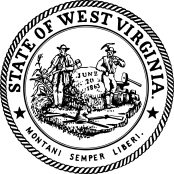 STATE OF WEST VIRGINIADEPARTMENT OF HEALTH AND HUMAN RESOURCESSTATE OF WEST VIRGINIADEPARTMENT OF HEALTH AND HUMAN RESOURCESSTATE OF WEST VIRGINIADEPARTMENT OF HEALTH AND HUMAN RESOURCESJeffery H. CorbanInterim Cabinet SecretaryJeffery H. CorbanInterim Cabinet Secretary     Cynthia E. Beane     Commissioner     Cynthia E. Beane     Commissioner